The Lost Aeroplane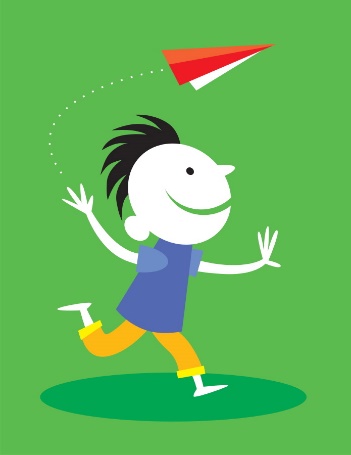 Joe ran up the hill. He ran after a toy aeroplane.The aeroplane flew into a tree.Joe could not get it down.He had to get his mum to help.1. Where did Joe run?——————————————————————-2. 	What did Joe run after?——————————————————————-3.	What kind of aeroplane was it?——————————————————————4. 	What happened to the aeroplane?——————————————————————5. 	What did Joe have to do?——————————————————————